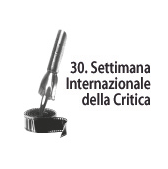 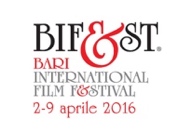 Rai Cinema, Mario Mazzarotto e Emanuele NespecapresentanoBANAT il viaggioun film di Adriano Valeriocon Edoardo Gabbriellini, Elena Radonicich, Stefan Velniciuce con Piera Degli Esposti una produzione Movimento Film con Rai Cinemaco-prodotto da Ars Digital, Kt Film & Media, Parada FilmFilm riconosciuto di interesse culturale con il contributo economico del Ministero dei beni e delle attività culturali e del turismoRealizzato con il contributo della Apulia Film Commissioncon il sostegno di Roma Lazio Film CommissionIN VENDITA IN DVD DAL 23 MARZO 2017DISTRIBUITO DA 01 DISTRIBUTION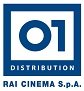 Cast artistico Ivo				Edoardo GabbrielliniClara				Elena RadonicichSignora Nitti			Piera Degli EspostiIon				Stefan VelniciucChristian			Ovanes TorosyanCast tecnicoRegia: 	Adriano ValerioSoggetto e sceneggiatura: Adriano Valerio, Ezio AbbateFotografia: Jonathan RicquebourgMontaggio: Catalin CristutiuMusiche: Assen AvramovSuono: Pier-Yves LavouéScenografia: Adrian Cristea, Maria Teresa PadulaCostumi: Sabrina Beretta, Angela Tomasicchio Prodotto da Mario Mazzarotto, Emanuele NespecaUna produzione Movimento Film con Rai CinemaCo-produzione: Ivan Tonev (Ars Digital), Dimitar Nikolov (Kt Film and Media),  AdaSolomon (Parada Film)Distribuzione internazionale: EZ Films 14, rue Mandar 75002 Paris, France - elie@ez-films.comFilm riconosciuto di interesse culturale con il contributo economico del Ministero dei Beni e delle Attività Culturali e del TurismoRealizzato con il contributo della Apulia Film Commission 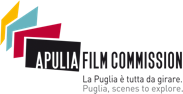 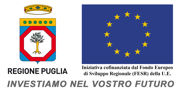 con il sostegno di Roma Lazio Film CommissionSviluppato con il contributo del Programma MediaSelezionato dal Jerusalem International Film LabSelezionato alla 3° edizione del Mediterranean Coproduction Forum di Bari Vincitore del “Premio Corso Salani 2016” al Trieste Film Festival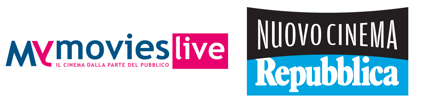 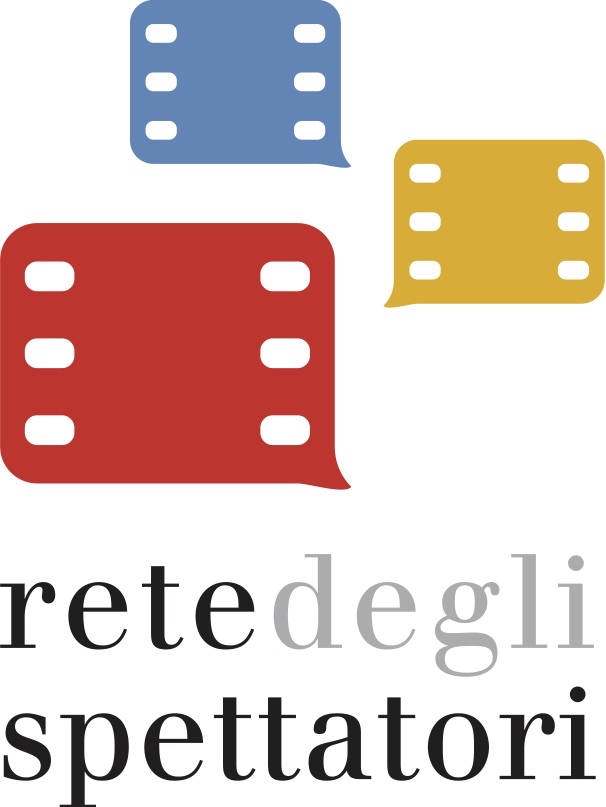 Sinossi Ivo (Edoardo Gabbriellini) e Clara (Elena Radonicich) vivono a Bari. Ivo è agronomo, ed ha appena accettato un’offerta di lavoro in Romania. Clara esce da una difficile storia d’amore. S’incontrano per caso nell’appartamento dell'eccentrica Signora Nitti (Piera Degli Esposti): lui è affittuario uscente, lei la nuova inquilina. E si riconoscono all’istante, entrambi sospesi tra una vita che finisce e una nuova che comincia. Poi Ivo parte per la Romania, e Clara resta a Bari. Quando perde il suo lavoro in un cantiere navale, Clara decide di raggiungerlo. Insieme condividono lo spaesamento in una terra straniera e l’incertezza del futuro, così come la sensazione di un amore che sta nascendo. L’esilio dalla loro terra è l’unico modo per essere felici?DATI TENICI E CONTENUTI SPECIALI DVDTIPO	DVD9	FORMATO VIDEO PRINCIPALE	2,35:1 / sedici noni / COLORE	 DURATA FILM	82@25	 Audio	Italiano 5,1 Dolby Digital	 	 	 Sottotitoli	Italiano per non Udenti - Inglese	Contenuti speciali	Making of, trailer originale, intervisteUfficio stampa per 01 Distribution home-video: Lucrezia Viti Tel. 06 33179 447 – cell. 348 2565827 lucreziaviti@yahoo.it/ l.viti@raicinema.it I materiali stampa disponibili su www.01distribution.it 